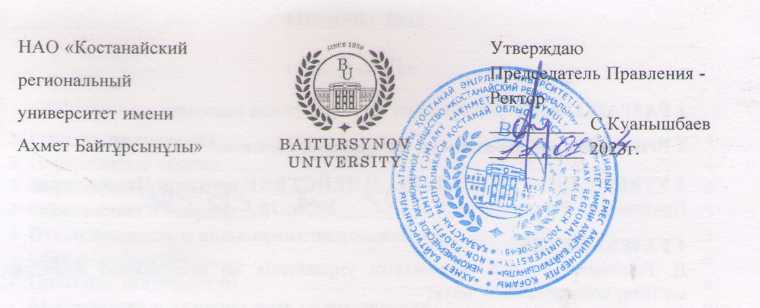 ДОЛЖНОСТНАЯ ИНСТРУКЦИЯСПЕЦИАЛИСТ УПРАВЛЕНИЯ ПО МОЛОДЕЖНОЙ ПОЛИТИКЕ ДИ 063 -2023КостанайПредисловие1 РазработанА управлением по молодежной политике 2 ВНЕСЕНА управлением по молодежной политике 3 УтвержденА и введенА в действие приказом Председателя Правления – Ректора от 11.01.2024 года № 09 ОД4 Разработчик: Д. Ракпанова – и.о. начальника управления по молодежной политике, магистр экономических наук. 5 Эксперты:Н. Темирбеков – проректор по социально-воспитательной работе, кандидат технических наук.6 Периодичность проверки					3 года7 ВВЕДЕНА ВЗАМЕН: ДИ 191-2022 Специалист комитета по делам молодежи.Настоящая должностная инструкция не может быть полностью или частично воспроизведена, тиражирована и распространена без разрешения Председателя Правления-Ректора НАО «Костанайский региональный университет имени Ахмет Байтұрсынұлы».© Костанайский региональный университет имени Ахмет Байтұрсынұлы, 2023СодержаниеГлава 1. Область применения1. Настоящая должностная инструкция определяет и устанавливает требования к деятельности специалиста управления по молодежной политике НАО «Костанайский региональный университет имени Ахмет Байтұрсынұлы», регламентирует его обязанности, права, ответственность и условия для его эффективной деятельности.2.  Должностная инструкция разработана в соответствии с действующим законодательством РК, стандартом организации СО 064-2022 Стандарт организации. Порядок разработки, согласования и утверждения положений подразделений и должностных инструкций. Глава 2. Нормативные ссылки 3. Настоящая Должностная инструкция разработана в соответствии со следующими нормативными документами:Трудовой кодекс РК от 23 ноября 2015 г. № 414-V;Закон РК «Об образовании» от 27 июля 2007 г. №319-III;Типовые правила деятельности организаций высшего и послевузовского образования, утвержденные постановлением Правительства Республики Казахстан от 17 мая 2013 года, №499;Концепция Государственной молодёжной политики Республики Казахстан до 2020 года «Казахстан 2020: путь в будущее» от 27 февраля 2013 года №191;Устав НАО «Костанайский региональный университет имени Ахмет Байтұрсынұлы», утвержденный приказом Председателя Комитета государственного имущества и приватизации Министерства финансов Республики Казахстан от 05 июня 2020 года № 350 с изменениями от 13.10.2023г.;СО 081-2022 Стандарт организации. Делопроизводство;ДП 082-2022 Документированная процедура. Управление документацией;СО 064-2022 Стандарт организации. Порядок разработки, согласования и утверждения положений подразделений и должностных инструкций;ПР 192-2020 Правила внутреннего распорядка;ПР 074-2022 Правила. Конкурсное замещение вакантных должностей административно-управленческого персонала.Глава 3. Обозначения и сокращения 4. В настоящей должностной инструкции применяются следующие сокращения: РК – Республика Казахстан;КРУ имени Ахмет Байтұрсынұлы, КРУ, Университет – Некоммерческое акционерное общество «Костанайский региональный университет имени Ахмет Байтұрсынұлы»;ДП – документированная процедура;СО – стандарт организации; ДИ – должностная инструкция;ОУП – отдел управления персоналом;УПМ – управление по молодежной политике.Глава 4. Общие положения5. Специалист управления по молодежной политике относится к категории административно-управленческого персонала.6. Специалист управления по молодежной политике назначается на должность на основании приказа Председателя Правления-Ректора Университета по представлению начальника управления по молодежной политике. Освобождение от должности осуществляется в соответствии с трудовым законодательством РК. На период отсутствия специалиста управления по молодежной политике его обязанности исполняет лицо, на которое приказом Председателя Правления-Ректора будут возложены обязанности. Данное лицо приобретает соответствующие права и несет ответственность за качественное и своевременное исполнение возложенных на него обязанностей.7. Специалист управления по молодежной политике в своей деятельности руководствуется действующим законодательством РК, Уставом КРУ, нормативными документами и методическими материалами по направлению деятельности, внутренними и организационно-распорядительными документами Университета и настоящей должностной инструкцией.8. Специалист управления по молодежной политике подчиняется непосредственно начальнику управления по молодежной политике.Глава 5. ОписаниеПараграф 1.	 Квалификационные требования 9. На должность специалист управления по молодежной политике назначается лицо, соответствующее следующим квалификационным требованиям:высшее профессиональное образование;стаж работы не менее 1 года.Параграф 2. Должностные обязанности10. Специалист управления по молодежной политике для выполнения возложенных на него трудовых функций обязан:оказывать помощь начальнику УМП, осуществлять руководство и контроль за организацией воспитательной работы в масштабах университета и внедрением системы и методов воспитания для повышения качества образовательно - воспитательных услуг по подготовке специалистов высшего образования путем создания необходимых для этого условий, направленных на формирование процессов развития профессионального становления личности;помогать начальнику УМП, организовывать работу управления по молодежной политике;стимулировать студентов к здоровому образу жизни, участию в   общеуниверситетских мероприятиях;осуществлять совместно с сотрудниками структурных подразделений мероприятия, способствующие расширению кругозора студентов, формированию ценностного отношения к избранной специальности, воспитания казахстанского патриотизма, уважения к государственным символам, почитания народных традиций и нетерпимости к любым антиконституционным и антиобщественным проявлениям молодежи;проводить комплекс мероприятий по воспитанию, образованию, развитию и социальной защите личности, правовому воспитанию студенческой молодежи;выявлять интересы, потребности и проблемы, конфликтные ситуации, отклонения в поведении студентов;осуществлять общую координацию деятельности студенческих общественных организаций;	оказывать помощь в проведении национальных и государственных праздников РК, смотров художественной самодеятельности, конкурсов КВН, посвящений первокурсников в студенты, круглых столов, конференций, фестивалей, спортивных мероприятий и т.д.;устанавливать связи с государственными и общественными организациями, учреждениями, и предприятиями по вопросам постановки, организации и проведения мероприятий со студентами;соблюдать Правила внутреннего распорядка Университета.совместно с трудовым коллективом (представителями работников) обеспечивать на основе принципов социального партнерства разработку, заключение и выполнение коллективного договора, соблюдение трудовой и производственной дисциплины;  исполнять поручения Председателя Правления-Ректора, Совета директоров, проректора по социально-воспитательной работе, начальника управления по молодежной политике; соблюдать трудовую и исполнительскую дисциплину, Правила внутреннего распорядка, Правила и нормы охраны труда, технику безопасности и противопожарной защиты.Параграф 3. Права11. Специалист управления по молодежной политике имеет право:избираться и быть избранным в коллегиальные органы Университета;участвовать в работе коллегиальных органов, совещаний, семинаров, проводимых Университетом; запрашивать от структурных подразделений информацию и материалы в объемах, необходимых для осуществления своих полномочий;в случае служебной необходимости пользоваться информацией баз данных структурных подразделений Университета;на профессиональную подготовку, переподготовку и повышение своей квалификации;требовать от руководства университета организационного и материально-технического обеспечения своей деятельности, а также оказания содействия в исполнении своих должностных обязанностей и прав;пользоваться услугами социально-бытовых, лечебных и других подразделений университета в соответствии с Уставом Университета и Коллективным договором;запрашивать от руководителей структурных подразделений и иных специалистов информацию и документы, необходимые для выполнения своих должностных обязанностей;согласовывать с начальником УМП организационное и материально-техническое обеспечение своей деятельности по исполнению своих должностных обязанностей и прав; участвовать в работе любого структурного подразделения университета, где решаются и обсуждаются вопросы, относящиеся к деятельности УМП.Параграф 4. Ответственность12. Специалист управления по молодежной политике несет ответственность за:нарушение Трудового кодекса Республики Казахстан, Устава НАО «Костанайский региональный университет имени Ахмет Байтұрсынұлы», Правил внутреннего распорядка, Положения об оплате труда, Положения подразделения и других нормативных документов;разглашение коммерческой и служебной тайн или иной тайны, охраняемой законом, ставшей известной в ходе выполнения должностных обязанностей;разглашение персональных данных работников Университета;соответствие действующему законодательству визируемых документов; обеспечение сохранности имущества, находящегося в подразделении; организацию оперативной и качественной подготовки документов, ведение делопроизводства в соответствии с действующими правилами и инструкциями.13. За ненадлежащее исполнение должностных обязанностей и нарушение трудовой дисциплины специалист управления по молодежной политике несет ответственность в порядке, предусмотренном действующим законодательством РК.Параграф 5. Взаимоотношения	14. В процессе исполнения должностных обязанностей при решении текущих вопросов специалист управления по молодежной политике:1) получает задания, поручения от начальника управления по молодежной политикеи согласовывает сроки их исполнения;2) запрашивает у других структурных подразделений информацию и документы, необходимые для выполнения своих должностных обязанностей;3) представляет по истечении указанного срока информацию о выполненном задании и поручении.Глава 6. Порядок внесения изменений15. Внесение изменений в настоящую ДИ осуществляется по инициативе начальника управления по молодежной политике, начальника ОУП, проректора по социально-воспитательной работе и производится в соответствии с ДП 082-2022 Документированная процедура. Управление документацией. Глава 7. Согласование, хранение и рассылка16.  Согласование, хранение и рассылка ДИ должны производиться в соответствии с ДП 082-2022 Документированная процедура. Управление документацией.17. Настоящая ДИ согласовывается с проректором по социально-воспитательной работе, начальником отдела правового обеспечения и государственных закупок, начальником отдела управления персоналом и начальником отдела документационного обеспечения.18. Рассылку проекта настоящей ДИ экспертам, указанным в предисловии, осуществляют разработчики.19.  Должностная инструкция утверждается приказом Председателя Правления-Ректора КРУ.20. Подлинник настоящей ДИ вместе с «Листом согласования» передается на хранение в ОУП по акту приема-передачи.21. Рабочий экземпляр настоящей ДИ размещается на сайте Университета с доступом из внутренней корпоративной сети.НАО «Костанайскийрегиональный университет имениАхмет Байтұрсынұлы»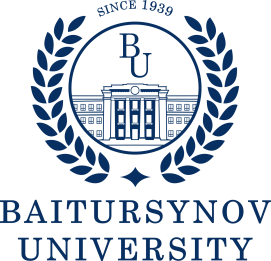 УтверждаюПредседатель Правления - Ректор__________ С.Куанышбаев__________ 2023г.1 Область применения…………………………………………………………...42 Нормативные ссылки ………………………………………………………….43 Обозначения и сокращения……………………………………………………4 Общие положения…………………………………………………………...…455 Описание……………………………………………………………….……....5§1. Квалификационные требования………………………………….	………..5§2. Должностные обязанности………………………………………………....6§3. Права…………………………………………………………………...…….7§4. Ответственность………………………………………………………...…..7§5. Взаимоотношения………………………………………….......................…86 Порядок внесения изменений………………………………………………….87 Согласование, хранение и рассылка……………………………………..........9